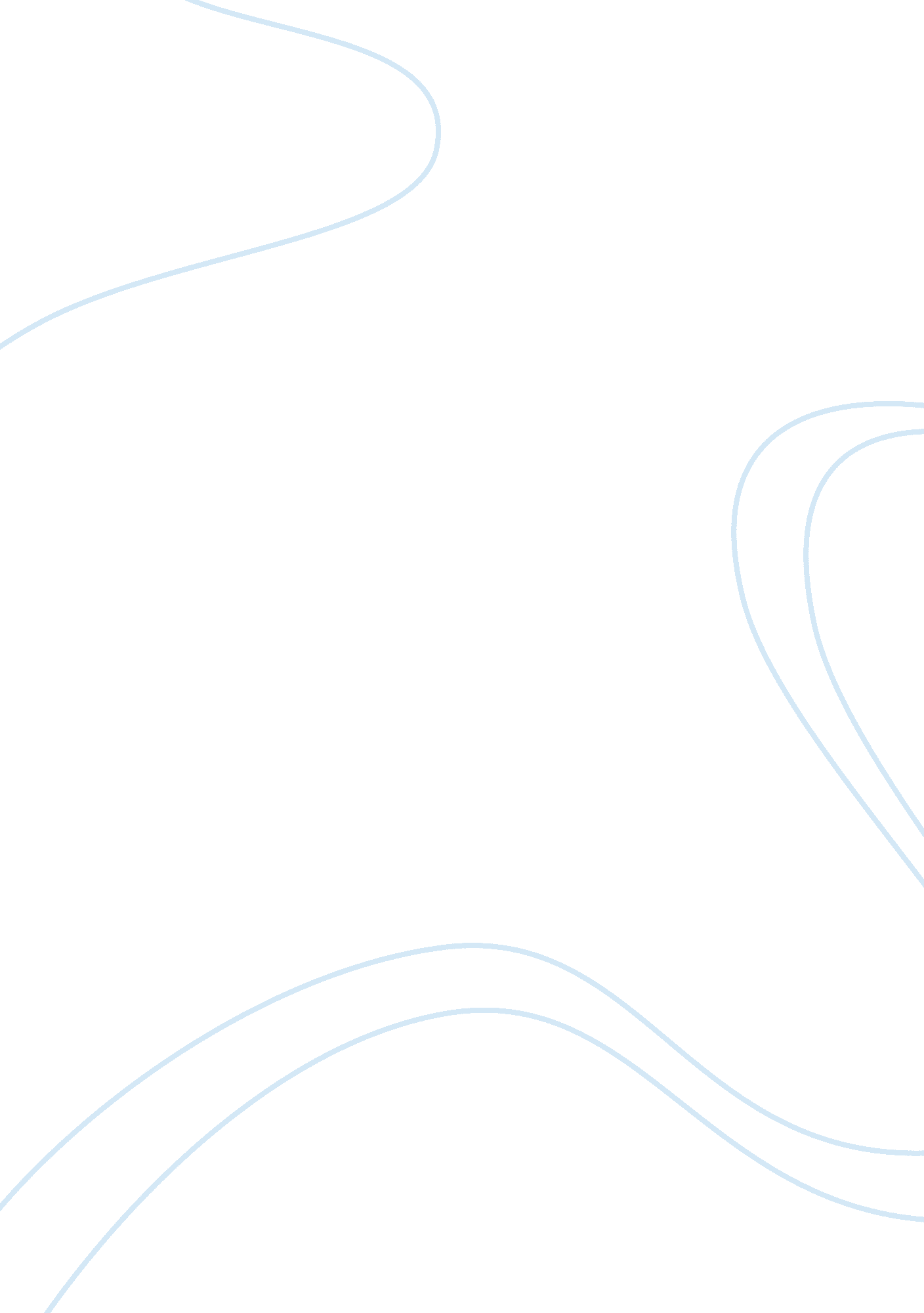 Statement of purpose essay sampleBusiness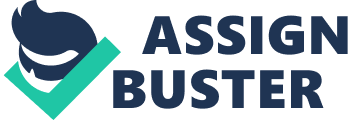 Studying for an MBA requires a certain determination and strength of character. In recent years, the business world has become rapidly integrated across once restricting borders, and anyone with high goals in the business world must have an international perspective and be aware of the realities of different international arenas. As a native of Asia, I am familiar with the increasingly important markets of this region, and as such I am thoroughly prepared for the demands and challenges presented by undertaking study in the MBA program at your institution. I set goals beyond those of my peers. I decided to pursue a Bachelor’s degree in business administration from banglore. But, I decided to pursue my graduate degree in Europe in recognition of the limitation of programs in this field in my native country. I feel that the next logical destination on my path is your MBA program. The curriculum of your MBA program is similar to that which I studied previously, yet it is much more challenging and will allow me to develop my abilities further. I already have a strong background in various aspects of business, from marketing and management to accounting and sales. Because of this, I feel I am uniquely qualified to attend your MBA program. Opportunities in this highly sophisticated and advanced branch of management. Keeping in view the need of the day, I came to know that your university offers quite an attractive graduate course in this subject. I have heard that the students graduated from this university are successfully perusing professional careers in different national and international organizations and companies. I believe that studying here; I can not only enrich my knowledge but also can strengthen my ability to gain name and fame in this field. I am very enthusiastic and hard working student seeking an opportunity to explore in this field. I am applying in your prestigious institution to further my studies in the field of my interest. If given opportunity to be enrolled in this institution, I assure you that I will make you proud and will not let your down. 